 滨江学院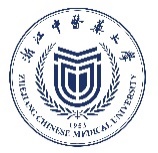 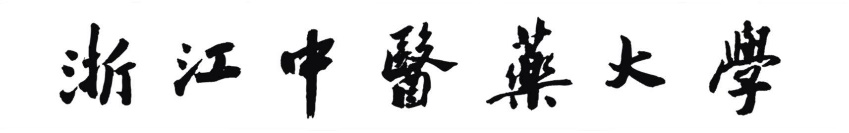 本科毕业论文（设计）手册(2022届) 题    目：                               系    部：       生 命 科 学 系          专    业：         生 物 技 术           学    号：                               姓    名：                               指导老师：   ×××    职称：   副教授   合作老师：    × ×    职称：    讲 师   成    绩：         优 秀                 浙江中医药大学滨江学院制学位论文原创性声明兹呈交的学位论文，是本人在指导老师指导下独立完成的研究成果。本人在论文写作中参考的其他个人或集体的研究成果，均在文中以明确方式标明。本人依法享有和承担由此论文而产生的权利和责任。声明人（签名）：年   月   日手册目录（一）本科毕业论文(设计)正文………………………………XXX（二）本科毕业论文(设计)任务书…………………………………XXX（三）本科毕业论文(设计)开题报告………………………………XXX（四）本科毕业论文(设计)文献综述………………………………XXX（五）本科毕业论文(设计)外文翻译…………………………XXX（六）本科毕业论文(设计)指导记录…………………………XXX（七）本科毕业论文(设计)中期检查表………………………XXX（八）本科毕业论文(设计)答辩资格审查表…………………XXX（九）本科毕业论文(设计)答辩记录…………………………XXX（十）本科毕业论文(设计)成绩评定书…………………………XXX（十一）本科毕业论文(设计)作品(实物)验收表……………………XXX滨江学院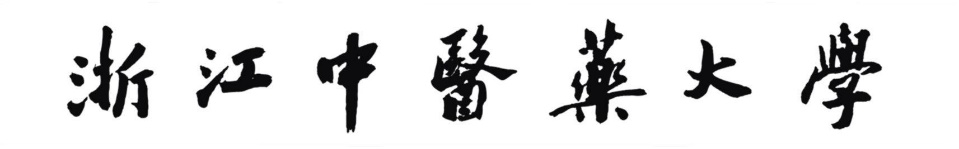 本科生毕业论文（设计）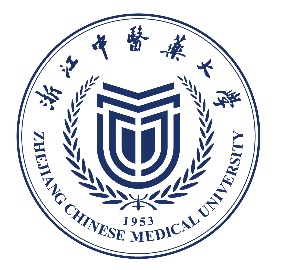 ××××××××××××××××××××××××××××         姓    名：                        指导老师：               合作老师：                        专    业：               提交日期：                 目  录中文摘要…………………………………………………………………………………2外文摘要…………………………………………………………………………………3引言……………………………………………………………………………………41．现状分析……………………………………………………………………………41.1 考试模式现状……………………………………………………………………4 传统考试模式及其特点……………………………………………………4 C/S模式考试系统及其特点………………………………………………41.2 考试系统建设…………………………………………………………………7 系统建设原则………………………………………………………………7 系统建设目标………………………………………………………………72．考试系统的相关技术介绍和分析………………………………………………82.1 Asp动态网站开发技术…………………………………………………………8SP特点……………………………………………………………………82.2 系统的运行环境和开发工具…………………………………………………10 Windows 2000 Server和IIS ……………………………………………103．考试系统数据结构………………………………………………………………143.1 系统分析－数据流图…………………………………………………………144．中学信息技术考试系统结构设计框图…………………………………………16结束语………………………………………………………………………………40注释…………………………………………………………………………………40参考文献……………………………………………………………………………42致谢……………………………………………………………………………………43题目XXX指导老师：XXX   合作导师：XXX（浙江中医药大学滨江学院，杭州，浙江 310053）摘  要：诚实信用原则是一条重要的生活原则…………关键词：诚实信用；诚信危机；诚信缺失On Principle of Honesty and CreditXXXDirector：XXX   Associate Director：XXX（Binjiang College, Zhejiang Chinese Medical University, Hangzhou, China, 310053）Abstract：The Bona Fide Doctrine is a very important principle of life…………Key Words： honesty and credit；crisis of honesty and credit；deficiency of honesty and credit引 言我国于颁布的《中华人民共和国民法通则》……………1 诚实信用原则理论概述1.1 诚实信用原则的概念诚实信用原则[1]，简称诚信原则，是指…………………1.2 诚实信用原则的本质和功能诚实信用原则的本质（1）诚实信用为市场经济活动的道德准则。首先，它表现为一切市场参加者在市场活动中应遵循的道德准则，………（2）诚实信用原则为道德准则的法律化。……………注释①…………………………参考文献[1] 张景泰．诚实信用原则的功能和评价[J]．河北省政法管理干部学院学报，2002（05）：12-23．[2] 马俊驹，余延满．民法原论［M］．北京：法律出版社，1998：100-150．[3] 张明．诚实信用原则的讨论[C]．XXX研讨会论文集，北京：XXX出版社，2000：133-142．[4] 张艳．透析农村社会的养老保险问题[EB/OL]，http://www.edu.cn/，．致谢公式：（必须用word公式编辑器编辑）                                                （公式2-1）XXXXXX可表示为：                                           （公式2-2）图表：表2-1  1995—1998年工商银行资产负债情况  单位：亿元图2-1  XXX原理图XXXXXXXXXXX如图2-2所示。图2-2  XXX流程图本科毕业论文(设计)任务书本科毕业论文(设计)开题报告附：开题报告会情况记录本科毕业论文(设计)文献综述文献综述（主要包括国内外现状、研究方向、进展情况、存在问题、参考文献等）本科毕业论文(设计)外文翻译译文：××××××××××××××××××××××××××××××××××（空一行）□□×××××××××××××××××××××××××××××××××××××××××××××××××××××××××××××××××××××××××××××××原文：On Principle of Honesty and Credit ××××××××××××××××××The Bona Fide Doctrine is a very important principle of《General Principle of Civil Law of PRC》 ………… honesty and credit；crisis of honesty and credit；deficiency of honesty and credit……………………本科毕业论文(设计)指导记录本科毕业论文(设计)中期检查表本科毕业论文(设计)答辩资格审查表本科毕业论文(设计)答辩记录本科毕业论文(设计)成绩评定书备注：1. 综合成绩 = 指导老师成绩×30% + 评阅老师成绩×20%  + 答辩小组成绩×50%。2. 综合成绩分数换算成“优秀、良好、中等、及格、不及格”五级制（优秀：100≥X≥90；良好：90>X≥80；中等：80>X≥70；及格：70>X≥60；不及格： X<60），按等级来填写。时间1995199619971998总资产净资产总负债系  部生命科学系专  业姓  名学  号指导老师职  称合作老师职  称题  目一、课题的内容和任务要求一、课题的内容和任务要求一、课题的内容和任务要求一、课题的内容和任务要求二、进度安排（起止时间：      年   月   日 ～      年   月   日）三、主要参考资料签名栏：学生：                指导老师：                系部领导：                注意：1．任务书由指导老师填写、系领导审核，学生、指导老师、系领导均应签字。2．此任务书要求在毕业论文（设计）工作开始前下达。系  部生命科学系生命科学系生命科学系专  业专  业姓  名学  号学  号指导老师职  称职  称合作老师职  称职  称题  目题目性质实验研究技术开发工程设计工程设计应用型应用型调查型其他一、选题依据和目标（该研究的目的、意义、国内外研究现状及发展趋势）一、选题依据和目标（该研究的目的、意义、国内外研究现状及发展趋势）一、选题依据和目标（该研究的目的、意义、国内外研究现状及发展趋势）一、选题依据和目标（该研究的目的、意义、国内外研究现状及发展趋势）一、选题依据和目标（该研究的目的、意义、国内外研究现状及发展趋势）一、选题依据和目标（该研究的目的、意义、国内外研究现状及发展趋势）一、选题依据和目标（该研究的目的、意义、国内外研究现状及发展趋势）一、选题依据和目标（该研究的目的、意义、国内外研究现状及发展趋势）一、选题依据和目标（该研究的目的、意义、国内外研究现状及发展趋势）二、课题关键问题及难点三、完成该课题研究已具备的条件（有关的研究工作基础，仪器设备条件，经费情况）四、研究方案1. 拟采取的研究方法或试验方法及主要技术路线2. 研究进度安排五、参考文献六、指导老师意见签名： 		    年   月   日七、系部意见系部负责人签名：   年   月   日参加开题报告会的主要人员参加开题报告会的主要人员参加开题报告会的主要人员参加开题报告会的主要人员姓 名职 称姓 名职 称开题报告提出的主要问题及回答情况：                                                记录人：                                                     年    月    日开题报告提出的主要问题及回答情况：                                                记录人：                                                     年    月    日开题报告提出的主要问题及回答情况：                                                记录人：                                                     年    月    日开题报告提出的主要问题及回答情况：                                                记录人：                                                     年    月    日系  部生命科学系专  业姓  名学  号指导老师职  称合作老师职  称题  目系  部生命科学系专  业姓  名学  号指导老师职  称合作老师职  称题  目系  部生命科学系专  业姓  名学  号指导老师职  称合作老师职  称题  目第      次指导记录学生签名：               指导老师签名：                 年    月    日第      次指导记录学生签名：               指导老师签名：                 年    月    日第      次指导记录学生签名：               指导老师签名：                 年    月    日第      次指导记录学生签名：               指导老师签名：                 年    月    日第      次指导记录学生签名：               指导老师签名：                 年    月    日第      次指导记录学生签名：               指导老师签名：                 年    月    日第      次指导记录学生签名：               指导老师签名：                 年    月    日第      次指导记录学生签名：               指导老师签名：                 年    月    日第      次指导记录学生签名：               指导老师签名：                 年    月    日第      次指导记录学生签名：               指导老师签名：                 年    月    日第      次指导记录学生签名：               指导老师签名：                 年    月    日第      次指导记录学生签名：               指导老师签名：                 年    月    日第      次指导记录学生签名：               指导老师签名：                 年    月   日第      次指导记录学生签名：               指导老师签名：                 年    月   日第      次指导记录学生签名：               指导老师签名：                  年    月   日第      次指导记录学生签名：               指导老师签名：                 年    月    日第      次指导记录学生签名：               指导老师签名：                 年    月   日第      次指导记录学生签名：               指导老师签名：                 年    月   日第      次指导记录学生签名：               指导老师签名：                  年    月   日第      次指导记录学生签名：               指导老师签名：                 年    月    日系  部生命科学系专  业姓  名学  号指导老师职  称合作老师职  称题目计划完成时间计划完成时间     年      月     日     年      月     日一、现阶段任务落实情况和成效一、现阶段任务落实情况和成效一、现阶段任务落实情况和成效一、现阶段任务落实情况和成效二、后续工作计划、目标和途径二、后续工作计划、目标和途径二、后续工作计划、目标和途径二、后续工作计划、目标和途径三、指导老师意见指导老师签名：                 年    月    日三、指导老师意见指导老师签名：                 年    月    日三、指导老师意见指导老师签名：                 年    月    日三、指导老师意见指导老师签名：                 年    月    日系  部生命科学系专  业姓  名学  号指导老师职  称合作老师职  称题  目规范检查毕业论文（设计）完成情况规范检查开题报告规范检查文献综述（3000字以上）规范检查外文翻译（每篇2000字以上）规范检查中、外文摘要规范检查参考文献（10篇以上）指导老师意见（说明论文及相关材料完成情况，是否可进行答辩）：指导老师签名：   年    月    日指导老师意见（说明论文及相关材料完成情况，是否可进行答辩）：指导老师签名：   年    月    日指导老师意见（说明论文及相关材料完成情况，是否可进行答辩）：指导老师签名：   年    月    日指导老师意见（说明论文及相关材料完成情况，是否可进行答辩）：指导老师签名：   年    月    日系  部生命科学系专  业姓  名学  号指导老师职  称合作老师职  称题  目答辩组成员答辩组成员答辩组成员答辩组成员组长职称成员职称成员职称成员职称成员职称答辩秘书职称答辩时间   年   月   日   时    分 ～    时    分   年   月   日   时    分 ～    时    分   年   月   日   时    分 ～    时    分陈述、提问及回答情况记录：答辩秘书签名：                                                   年    月    日陈述、提问及回答情况记录：答辩秘书签名：                                                   年    月    日陈述、提问及回答情况记录：答辩秘书签名：                                                   年    月    日陈述、提问及回答情况记录：答辩秘书签名：                                                   年    月    日姓  名姓  名专  业专  业学  号学  号指导老师指导老师题  目题  目选题难度高高中中低低是否有成果（或实物作品）是否有成果（或实物作品）是否有成果（或实物作品）是否有成果（或实物作品）是否有成果（或实物作品）是否有成果（或实物作品）是否有成果（或实物作品）指标分值选题5分选题5分选题5分教师指导10分教师指导10分文献综述10分文献综述10分外文翻译10分学术水平与动手能力25分学术水平与动手能力25分基本理论与技能的应用20分基本理论与技能的应用20分文字表述与图表质量10分文字表述与图表质量10分规范要求10分总  分（100分）指导老师评阅老师答辩小组指导老师评审意见评语：指导老师（签名）                        年    月    日评语：指导老师（签名）                        年    月    日评语：指导老师（签名）                        年    月    日评语：指导老师（签名）                        年    月    日评语：指导老师（签名）                        年    月    日评语：指导老师（签名）                        年    月    日评语：指导老师（签名）                        年    月    日评语：指导老师（签名）                        年    月    日评语：指导老师（签名）                        年    月    日评阅老师评审意见评语：评阅老师（签名）                           年    月    日评语：评阅老师（签名）                           年    月    日评语：评阅老师（签名）                           年    月    日评语：评阅老师（签名）                           年    月    日评语：评阅老师（签名）                           年    月    日评语：评阅老师（签名）                           年    月    日系部答辩小组意见评语：答辩小组组长（签名）                                                                    年    月    日评语：答辩小组组长（签名）                                                                    年    月    日评语：答辩小组组长（签名）                                                                    年    月    日评语：答辩小组组长（签名）                                                                    年    月    日评语：答辩小组组长（签名）                                                                    年    月    日评语：答辩小组组长（签名）                                                                    年    月    日评语：答辩小组组长（签名）                                                                    年    月    日评语：答辩小组组长（签名）                                                                    年    月    日评语：答辩小组组长（签名）                                                                    年    月    日评语：答辩小组组长（签名）                                                                    年    月    日评语：答辩小组组长（签名）                                                                    年    月    日评语：答辩小组组长（签名）                                                                    年    月    日评语：答辩小组组长（签名）                                                                    年    月    日评语：答辩小组组长（签名）                                                                    年    月    日评语：答辩小组组长（签名）                                                                    年    月    日评语：答辩小组组长（签名）                                                                    年    月    日系部论文工作领导小组意见综合成绩：________   等级：_________论文工作领导小组组长（签名）：                            年      月     日综合成绩：________   等级：_________论文工作领导小组组长（签名）：                            年      月     日综合成绩：________   等级：_________论文工作领导小组组长（签名）：                            年      月     日综合成绩：________   等级：_________论文工作领导小组组长（签名）：                            年      月     日综合成绩：________   等级：_________论文工作领导小组组长（签名）：                            年      月     日综合成绩：________   等级：_________论文工作领导小组组长（签名）：                            年      月     日综合成绩：________   等级：_________论文工作领导小组组长（签名）：                            年      月     日综合成绩：________   等级：_________论文工作领导小组组长（签名）：                            年      月     日综合成绩：________   等级：_________论文工作领导小组组长（签名）：                            年      月     日综合成绩：________   等级：_________论文工作领导小组组长（签名）：                            年      月     日综合成绩：________   等级：_________论文工作领导小组组长（签名）：                            年      月     日综合成绩：________   等级：_________论文工作领导小组组长（签名）：                            年      月     日综合成绩：________   等级：_________论文工作领导小组组长（签名）：                            年      月     日综合成绩：________   等级：_________论文工作领导小组组长（签名）：                            年      月     日综合成绩：________   等级：_________论文工作领导小组组长（签名）：                            年      月     日综合成绩：________   等级：_________论文工作领导小组组长（签名）：                            年      月     日